FINANCE AND CITY GOVERNANCE COMMITTEE MINUTES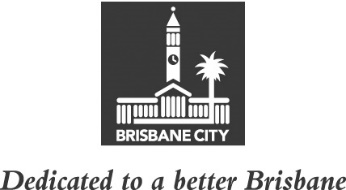 MEETING HELD ON TUESDAY 9 AUGUST 2022AT 8.30AMCOMMITTEE MEETING ROOMS 1 AND 3, LEVEL 2, CITY HALLMEMBERS PRESENT:Councillor Fiona Cunningham (Civic Cabinet Chair), Councillor Steven Huang (Deputy Chair), and Councillors Lisa Atwood, Angela Owen, Jonathan Sriranganathan and Charles Strunk.OTHERS PRESENT:Tim Wright, Divisional Manager, City Administration and Governance; Anne Lenz, Divisional Manager, Organisational Services; Paul Oberle, Chief Financial Officer, Corporate Finance, Organisational Services; Katrina Odgaard, Chief Human Resources Officer, Human Resources, Organisational Services; Dean Moss, Policy Liaison Officer, Civic Cabinet Chair’s Office, Finance and City Governance Committee; Megan Hewton, A/Council and Committee Liaison Office Manager, Council and Committee Liaison Office, Governance, Council and Committee Services, City Administration and Governance; and Katie Edgley, A/Council and Committee Officer, Council and Committee Liaison Office.MINUTES:The Minutes of the meeting held on 2 August 2022, copies of which had been forwarded to each Councillor, were presented by the Civic Cabinet Chair and taken as read and confirmed by the Committee.61	ACCOUNTS FOR PAYMENT The Divisional Manager, Organisational Services, submitted a summary and schedules setting out full details of accounts amounting to $53,055,373.94 for the period ending 29 July 2022. The accounts were examined and noted by the Committee. 62	OTHER BUSINESSThe following matter was also considered by the Committee, and the decision reached was fully set out in the Committee’s report to Council:Committee presentation – Athletes in the Workplace.During discussion of the presentation about Athletes in the Workplace, Councillor Angela Owen moved the following motion—‘That the Committee congratulate Cheryl Lindfield for her achievements at the Birmingham Commonwealth Games’The motion was carried unanimously. 63	GENERAL BUSINESSThe Civic Cabinet Chair answered questions of the Committee and took a number for future response.CONFIRMED THIS	DAY OF				2022.............................................CIVIC CABINET CHAIR